河南省教育厅办公室文件教办外〔2020〕8 号河南省教育厅办公室关于做好我省 2020 年国家公派出国留学选派工作的通知各有关单位：2020 年国家公派出国留学选派工作即将开始，为做好我省2020 年国家公派出国留学工作，现将有关事项通知如下： 总体要求 遵循“公开、公平、公正”的原则，采取“个人申请，单位推荐，专家评审，择优录取”的方式，重点依托国家重大工程、 重点学科和研究基地、重大科研项目以及国际学术交流合作进行 选拔。凡符合《2020 年国家留学基金资助出国留学人员选派简章》 申请条件的中国公民，均可按规定程序申请二、选派时间国家留学基金委已公布《2020 年国家留学基金资助出国留学 人员选派简章》,国家公派高级研究学者、访问学者、博士后项目、 国家建设高水平大学公派研究生项目、国际组织实习项目及其他 选派项目、选派办法、选派时间及选派工作流程等，请登录国家 留学网查询（http://www.csc.edu.cn）。2020 年国家留学基金 委河南省地方合作项目选派事宜另行通知。三、申请方式1.国家公派出国留学项目采取个人网上申报与提交纸质材料 相结合的方式进行。除郑州大学人员外，其他单位人员申报国家 公派出国留学项目均由省教育厅受理。省教育厅收到纸质申请材 料及单位书面公函后，审核申请人网上填报信息，纸质申请表所 填内容必须与网上填报信息完全一致。2.申报人员确定申报项目后，须在规定的时间内登录国家公 派留学管理信息平台（http://apply.csc.edu.cn）进行网上报名， 并按照项目选派办法中的“应提交申请材料及说明”准备纸质申 请材料一式 1 份，提交至所在单位。3.请各单位指导申报人员根据国家及我省经济建设和社会发 展优先领域和科研、教学急需学科进行申报，并结合本单位人才 培养计划及工作实际，择优推荐人选。各单位应认真审核申报材 料，将每位申请人的申请材料按顺序整理成册并加盖骑缝章，填 写《单位推荐意见表》并加盖单位公章，出具正式书面公函（含推荐人选名单），于截止日期前一并提交至省教育厅国际合作与 交流处。在向我厅提交纸质申请材料前，将单位推荐意见电子文 档（Word 文字版）发至 hngplx@126.com 邮箱。四、受理时间除部分项目另行通知以外，各公派出国留学项目纸质材料受 理的截止时间均为网上报名截止日期后的第一个工作日。例如 2020 年国家公派高级研究学者、访问学者、博士后项目的网上报名截止日期为 2020 年 1 月 10 日（周五），各单位须在 2020 年 1 月 13 日（周一）前向我厅提交纸质材料及单位推荐意见电子文档（Word 文字版）。2020 年国家建设高水平大学公派研究生项目网 上报名截止日期为 2020 年 3 月 31 日（周二），各单位须在 2020年 4 月 1 日（周三）前向我厅提交纸质材料及单位推荐意见电子 文档（Word 文字版）。请申报人员详细了解申报项目的网上报名时间，提前完成网 上申报，及时准备纸质材料。各单位务必按时报送纸质申请材料， 逾期将不予受理。五、其他事项1.请各单位做好项目宣传和咨询工作,积极鼓励、指导申报人 员进行网上报名、提交申报材料工作。2.因申报项目多，请各申报人员及各单位有关部门务必认真 审核申报材料。如存在不符合国家留学基金委申报条件、申报材 料不齐全等情况，省教育厅将不再通知修改，按照国家留学基金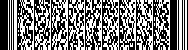 委要求不予审核受理。 工作中有何疑问，请及时联系省教育厅对外合作与交流处。 联系人：关煜平、张笑电	话：0371-69691013/69691081邮	箱: hngplx@126.com地	址：郑州市正光路 11 号 D809 房间（450018）2020 年 1 月 8 日河南省教育厅办公室	主动公开	2020 年 1 月 9 日印发